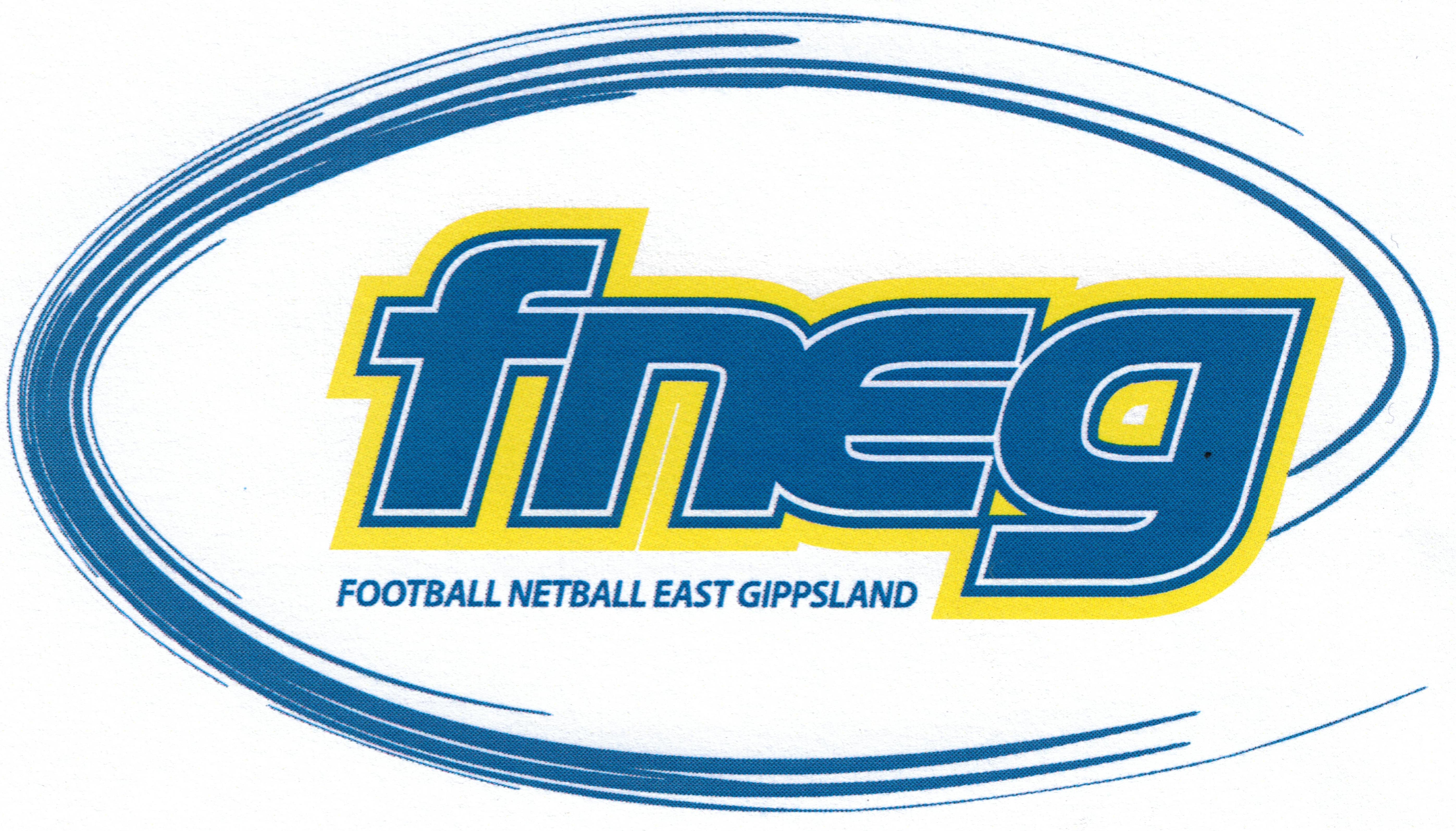 PRESIDENT: ANDREW POWELL				ADMIN OFFICER: ROD TWININGMOBILE: 0402384596					MOBILE: 0407 347 727E-MAIL: andrew.powell@gamcorp.com.au			E-MAIL: egfl2004@bigpond.net.au;Instructions for timekeepers for 2021 season.AFL Laws of the Game:10.2 TIMEKEEPERS 10.2.1 Appointment (a) A Controlling Body shall appoint two or more persons to act as the Timekeepers for a Match. (b) Where the Controlling Body does not appoint a Timekeeper, each of the participating Teams shall appoint a person to act as a Timekeeper for the Match. 10.2.2 Duties Each Timekeeper appointed for a Match shall: (a) keep time for each quarter of the Match; (b) record on timecards the time taken to play each quarter and lodge the completed cards with the relevant Controlling Body; (c) sound the siren in accordance with the procedures contained in these Laws; (d) stop the clock which is used for the timing of each quarter as required under Law 10.5 for a stoppage in play; (e) record the Goals and Behinds scored by each Team during a Match; and (f) perform any other function as may be directed by the relevant Controlling Body. 10.3 PROCEDURE FOR SOUNDING SIREN The Timekeepers shall sound the siren at the times and on the number of occasions as set out in Table 1. 10.4 BRINGING PLAY TO AN END 10.4.1 End of Quarter The Timekeepers shall sound the siren to signal the end of a quarter until a field Umpire or the emergency Umpire acknowledges the siren and brings play to an end, by blowing a whistle and holding both arms above their head. 10.4.2 Free Kick or Mark If immediately before hearing the siren, a field Umpire is of the opinion that a Player should be awarded a Free Kick or a Mark, the field Umpire shall signal that play has come to an end and then award the Free Kick or Mark to the Player. A Free Kick will not be awarded where the football has been kicked and, after the field Umpire has heard the siren, lands Out of Bounds On the Full. 10.5 STOPPING AND RECOMMENCING TIME 10.5.1 Stopping Time The Timekeepers shall stop the clock which is used for the timing of a Match when: (a) directed to do so by a field Umpire in accordance with Law 10.5.3; (b) the goal Umpire signals that a Goal has been scored; (c) the goal Umpire signals that a Behind has been scored; (d) the boundary Umpire signals that the football is Out of Bounds or Out of Bounds On the Full; or (e) the field Umpire crosses their arms to indicate they are going to throw the football up. 10.5.2 Recommencing Time The Timekeepers shall recommence the clock used for the timing of a Match when: (a) directed to do so by the field Umpire in accordance with Law 10.5.3; (b) the football is bounced or thrown up by the field Umpire; (c) the football is brought back into play after a Behind has been scored; (d) the football is thrown back into play by the boundary Umpire or brought back into play by a Player (as the case may be), after it has gone Out of Bounds or Out of Bounds On the Full; (e) the football is obviously in play; or (f) the umpire calls ‘Play On’.10.5.3 Signalling A field Umpire shall signal to the Timekeeper to stop the clock or re-start the clock used for the timing of the Match by blowing a whistle and raising one arm above their head. 10.5.4 Domestic Provisions A Controlling Body may vary the provisions of Law 10.5.1 at its discretion.East Gippsland Football and East Gippsland Junior Football Domestic Provisions.There is no provision for time to be added in the Thirds or Reserve Grade matches or in the Under 15, Under 13 and Under 11s. Any attempt to abuse this By-law shall be referred to the FNEG Commissioners who may determine a penalty, which may include loss of match and fines and further penalties as determined by the Commissioners. (Amended February 2021)Start of Match Number of Occasions Five minutes prior to scheduled starting time of the Match and as Umpires enter the Arena Once Two minutes prior to the scheduled starting time Twice One minute prior to the scheduled starting time Once Scheduled starting time (start of Match) Once Quarter time interval Quarter time interval Start of Second Quarter Start of Second Quarter Two minutes prior to the scheduled starting time Twice One minute prior to the scheduled starting time Once Scheduled starting time (start of quarter) Once Half time interval Half time interval Start of Third Quarter Start of Third Quarter Five minutes prior to scheduled starting time of the quarter and as Umpires enter the Arena Once Two minutes prior to the scheduled starting time Twice One minute prior to the scheduled starting time Once Scheduled starting time (start of quarter) Once Three quarter time interval Three quarter time interval Start of Final Quarter Start of Final Quarter Two minutes prior to the scheduled starting time Twice One minute prior to the scheduled starting time Once Scheduled starting time (start of quarter) Once End of Match End of Match 